PRIJAVA TEME ZA 4. PREDMET POKLICNE MATURE 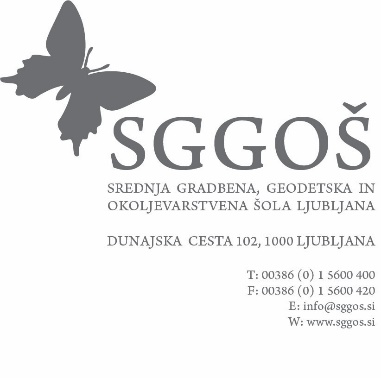 Kandidat ___________________________________, dijak _______________,  predlagam naslednjo temo/naslov za 4. predmet PM v š. letu 2019/2020: ________________________________________________________________________________________________________________________________Mentor je:  ______________________________________.Izjavljam, da sem seznanjen z vsebino in cilji izdelka, z roki, s postopki, z obliko in obsegom izpita iz četrtega predmeta poklicne mature ter s posledicami, ki sledijo iz neupoštevanja navodil.Podpis mentorja: ____________________________       Datum: ________________        Podpis kandidata: _______________________